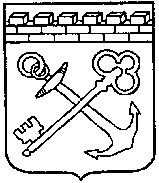 КОМИТЕТ ГОСУДАРСТВЕННОГО ЗАКАЗАЛЕНИНГРАДСКОЙ ОБЛАСТИПРИКАЗ № __________от «_____» ______________ 2020 годаВ целях реализации постановления Правительства Ленинградской области от 30 апреля 2020 года № 262  «Об утверждении Положения о системах оплаты труда в государственных учреждениях Ленинградской области по видам экономической деятельности и признании утратившими силу полностью или частично отдельных постановлений Правительства Ленинградской области» ПРИКАЗЫВАЮ: Установить группу по оплате труда и коэффициент масштаба управления руководителю Государственного бюджетного учреждения Ленинградской области «Фонд имущества Ленинградской области», подведомственного Комитету государственного заказа Ленинградской области:2. Контроль за исполнением настоящего приказа оставляю за собой.Председатель Комитета                                                                             Д.И. Толстых«Об установлении группы по оплате труда и коэффициента масштаба управления руководителю Государственного бюджетного учреждения Ленинградской области «Фонд имущества Ленинградской области», подведомственного Комитету государственного заказа Ленинградской области» Группа по оплате трудаКоэффициент масштаба управленияVI1.75